Cu privire la aprobarea salarizării 
rectorului Universității AŞMÎn conformitate cu Hotărîrea Guvernului nr. 195 din 13.03.2013 "Cu privire la condiţiile de salarizare a personalului din instituţiile de învăţămînt superior de stat cu autonomie financiară", cu modificările ulterioare, în urma examinării demersului Universităţii Academiei de Ştiinţe a Moldovei şi ţinînd cont de Hotărîrea Senatului UnAŞM nr. 3/7.5 din 22 decembrie 2015, Consiliul Suprem pentru Ştiinţă şi Dezvoltare Tehnologică al AŞM  HOTĂRĂŞTE: Se reconfirmă categoria a III-a pentru Universitatea Academiei de Ştiinţe a Moldovei, reieşind din numărul de studenţi, masteranzi, doctoranzi şi postdoctoranzi pînă la 30000 de persoane de salarizare.Se aprobă salariul de funcţie pentru rectorul Universităţii Academiei de Ştiinţe a Moldovei în mărime de 8000 de lei, conform grilei de salarizare stabilită pentru instituţiile de învăţămînt superior de categoria a III-a (de la 4000 la 8000 lei) şi sporul la salariul de bază în mărime de 50% din salariul de funcţie. Fondul de salarizare al UnAŞM preconizat pentru anul 2016 permite prevederile menţionate.Controlul asupra executării prezentei hotărâri îi revine dnei dr. hab. Aurelia Hanganu, secretar ştiinţific general al AŞM.Preşedinte,academician							         Gheorghe DUCASecretar ştiinţific general,doctor habilitat                                                                                Aurelia HANGANU        CONSILIUL SUPREM PENTRUŞTIINŢĂ ŞI DEZVOLTARETEHNOLOGICĂ AL ACADEMIEIDE ŞTIINŢE A MOLDOVEI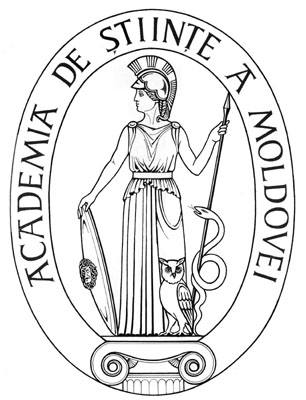 THE SUPREME COUNCILON SCIENCE AND TECHNOLOGICAL DEVELOPMENT OF THE ACADEMYOF SCIENCES OF MOLDOVA    HOTĂRÎRE    HOTĂRÎRE    HOTĂRÎRE“ 28 ” ianuarie 2016                    Nr. 13       mun. Chişinău       mun. Chişinău       mun. Chişinău